Osnovna škola – Scuola elementare RIVARELA
Emonijska ulica 4, 52466 Novigrad – Cittanova
Email: ured@os-rivarela-novigrad.skole.hr
Tel: +385(0) 52 757 005 / +385(0) 52 758 602 Fax: +385(0) 52 757 218
OIB: 27267656235
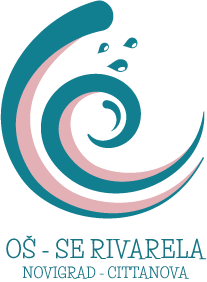 KLASA: 602-09/19-01/01                                                                       UBROJ: 2105/03-14/19-01                                                                                Novigrad, 21. lipnja 2019. godine                                                                 POZIV NA DOSTAVU PONUDENaručitelj Osnovna škola – Scuola elementare RIVARELA pokrenula je postupak jednostavne nabave za školske udžbenike, a za koju sukladno članku 15. Zakona o javnoj nabavi (NN br. 120/16) nije obvezan provesti jedan od postupaka propisan Zakonom o javnoj nabavi, s obzirom na to da je procjenjena vrijednost predmeta nabave manja od 200.000,00 kn/500.000,00 bez PDV- a.Ovim putem upućujemo gospodarskim subjektima po vlastitom izboru poziv na dostavu ponude sukladno slijedećim uvjetima i zahtjevima koji predstavljaju osnovne elemente za izradu ponude:1. OPIS PREDMETA NABAVEPredmet nabave: ŠKOLSKI UDŽBENICI EV-2/2019Procjena vrijednosti nabave (bez PDV- a): 44.126,00 KN.2. UVJET NABAVEVaša ponuda treba ispunjavati sljedeće uvjete:Način izvršenja: ugovorRok trajanja ugovora: jednokratnoRok za dostavu ponude: 2. srpnja 2019. u 12,00 sati bez obzira na način dostavePonuda koja nije pristigla u propisanom roku neće se otvarati i neotvarena vratiti će se ponuditelju.Rok valjanosti ponude: 30 dana (broj dana od dana otvaranja ponude)Rok, načini i uvjeti plaćanja: po primitku računa virmanom, nakon doznačenih  sredstava iz Državnoga proračunaDatum i mjesto isporuke robe: 30. kolovoza 2019. – Osnovna škola – Scuolaelemntare RIVARELA, Emonijska 4, 52466 NovigradKriterij odabira ponude: ekonomski najpovoljnija ponuda3. SASTAVNI DJELOVI PONUDEPonuda treba sadržavati:Ponudbeni list (Prilog I)Troškovnik (Prilog II)Izjavu (Prilog III)4. NAČIN DOSTAVEPonude molimo dostaviti:Poštom ili neposredno na adresu: Osnovna škola – Scuolaelemntare RIVARELA, Emonijska 4, 52466 Novigrad5. OSTALI UVJETI:Uz ponudu potrebno je dostaviti:Izvadak iz odgovarajućeg registra za obavljanje registrirane djelatnosti (preslika)Potvrda Porezne uprave o stanju duga, ne starija od 30 dana računajući od dana slanja PozivaIzjava ovlaštene osobe za zastupanje gospodarskog subjekta (Prilog III)Ravnateljica:Davorka Parmač